SEND Information Report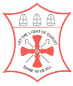 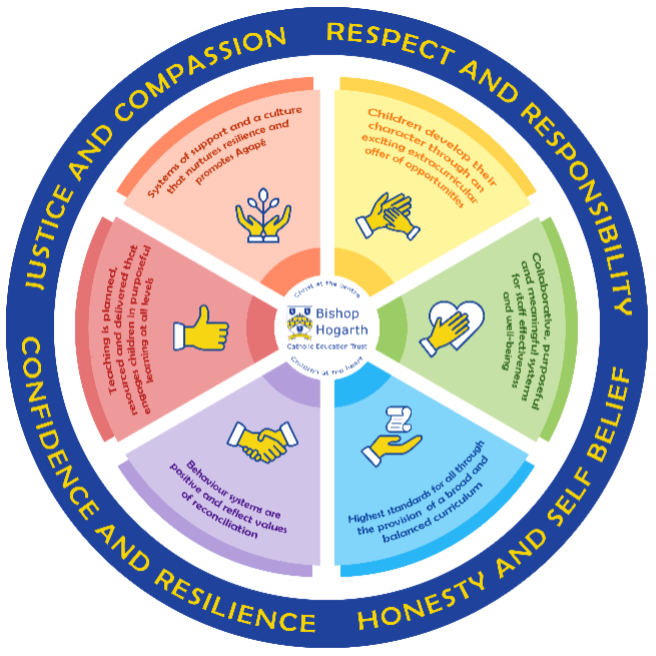 As part of the family of Bishop Hogarth Catholic Education Trust, our school has at its core, the virtues, and values of: Respect for others and themselves, recognising that we are all created in the image of God and therefore must be compassionate towards others, especially the vulnerable. ​Confidence in their own abilities, knowing that their talents are gifts from God and resilience to persevere when things become difficult. ​Honesty in regard to the world around them and themselves and the ability to take responsibility for the times we may fall short of the mark. ​Gratitude for all the amazing gifts from God and willingness to share their gifts both personal and material. ​As an inclusive school, all teachers are teachers of pupils with Special Educational Needs & Disabilities. We deliver a curriculum and create an environment that meets the needs of every pupil within our school. We ensure that every pupil with Special Educational Needs and / or disabilities makes the best progress possible. We foster and promote effective working partnerships with parents / carers, pupils, and outside agencies. We consider the ‘whole’ child and strive to ensure that all our SEND pupils are prepared for adulthood.​Our school’s approach to supporting pupils with SEND St Cuthbert’s is an inclusive school that welcomes and celebrates diversity. All staff believe having high self-esteem is crucial to a child’s emotional wellbeing and academic progress. We have a caring, understanding team who look after all of our children. We strive to provide a nurturing and supportive learning environment in order for children to fulfil their potential.Teachers are responsible for the progress of ALL pupils in their class. High quality teaching is personalised to meet every child’s need. This is the first step in supporting pupils who may have SEND (Special Educational Needs and Disabilities). All children are challenged to do their very best. This is usually enough for most pupils to make progress. All children will be taught a broad and balanced curriculum; adapted to the needs of each individual. Where children require extra support, specialist resources or extension materials, these will be provided wherever possible. All children are known well by their class teacher, who develops strong relationships with them. Good behaviour and work are rewarded. Your child can express their views through school council representatives or directly to staff (Specifically the PSA) KS2 Buddies and the student council representatives encourage all pupils to have a voice in school. We manage medical needs by working closely with parents and healthcare professionals and a child with medical needs will have an individualised health care plan in place in school.We listen to and act on their advice, providing staff training when needed. Our extracurricular clubs differ each term dependent on the interests of children.There is also an SEND governor (Louise Robson) who has particular involvement with SEND policy and provision.What support will there be for my child’s overall well-being? Support we can provide in school may include: Members of staff, including class teachers and SENCO readily available for those pupils who wish to discuss issues or concerns. Designated areas of school for children to ‘share’ worries with Tas or the PSA in Nurture room Weekly ‘Statement to live by’ liturgies and lessons which cover a variety of topics such as; I know what to do if I see someone being hurt, I can say one good thing about myself. A dedicated parental support and inclusion manager (Rebecca Garside) ‘Pupil voice’ – “Student Council.” • Behaviour programmes including rewards and sanctions. Social skills and friendship groups e.g. “Buddies and friendship clubs.” Mindfulness lessons – for all children during awareness week Great Dream work (www.actionforhappiness.org) – summer term focus on mental health Bereavement support -dealing with Loss (Rainbows programme) Intervention groups ran by Alliance / ELSA trained TAs for identified children which can include; F.R.I.E.N.D.S, There’s a volcano in my tummy or 1-1 specific intervention Medicines can be administered in school with signed parental permission. There are nominated first aiders in school with some members of staff holding paediatric first aid qualifications. If your child has significant medical needs you will need to speak to the SENDCo/ Head Teacher to discuss how we can best support you and your child. This might include drawing up a Health Care Plan. The class teacher has responsibility for the overall well-being of every child in their class.If you have any worries speak to the class teacher first. If further support is needed the class-teacher will speak to the SENCO. St. Cuthbert’s has a wealth of expertise and specialist services are always used when the need arises and the school feels it needs more support or advice to ensure a child fulfils their potential. The following is a snapshot of our expertise, but is not an exhaustive list: Expertise in SchoolSENCO – Mrs Flounders and SENCO/Deputy Head– Emma Daly (NASENCO award) ELSA trained staff members (2) –supporting social and emotional learning ‘Know Your Mind’ Mindfulness - Mrs Mudd Bereavement support - dealing with loss (Rainbows programme) Mrs Cullen and Mrs Currell Talk Boost and Early Talk Boost, Blast speech programme, Lexia intervention, Inference Trained Staff,  Squiggle while you wiggle – Nursery motor skills programme, Dough disco – fine motor skills programmeTeam Teach Trained StaffQualified First Aid StaffStaff who are able to administer insulin and measure glucose levels (Training provided by Diabetes Nurses from Hartlepool Hospital) At St. Cuthbert's we involve other bodies; including health and social care, local authority support services, charitable and voluntary sector organisations in meeting the children’s SEND and supporting their families.Expertise/Specialist Services accessed by St Cuthbert’s:Educational Psychologist Occupational Therapists Speech and Language Therapists Early Help – Referrals made by school and other specialistsAlliance Psychological Services CAMHs – Child and Adolescent Mental Health Service Neurodiversity pathway for assessment of ASD/ADHD Links with Daisy Chain Project (ASD Service) Links with Alice House (Bereavement Service) Harbour (Domestic Violence support and counselling) ‘Being a parent’ Workshops led within school •School Nurse/Health Visitors/Dental Health Child and Family Services Fire Brigade/Cycling Proficiency/ Pedestrian training– road/fire safety interventionsCrucial Crew – Y6 road safety/drug awarenessHow will the school staff support my child?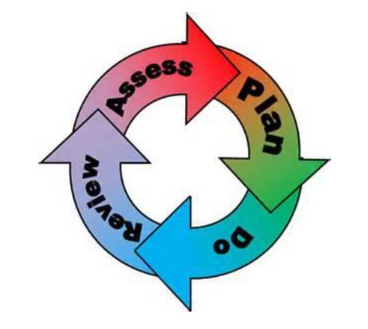 The graduated response-Identifying, planning for and supporting pupils with SENDWhere a pupil is identified as having a special educational need, School will follow a graduated approach which takes the form of cycles of ‘Assess, Plan, Do, Review’. ​• Assess a child’s special educational need. ​• Plan the provision to meet your child’s aspirations and agreed outcomes. ​• Do put the provision in place to meet those outcomes. ​• Review the support and progress. How does the school know if children need extra help and what do I do if I think my child has special educational needs?Assess Plan Do Our teachers are skilled at adapting teaching and learning to meet the diverse needs in each class. ​Daily planning considers individual children’s needs and requirements and is annotated and adapted according to need. Explicit reference is made in the teacher’s planning to the needs of those children identified with SEND. ​Adaptive teaching is approached in a range of ways to support access to the curriculum and ensure that all children can experience success and challenge in their learning. ​Grouping arrangements consider the different skills and abilities of each child. This ensures that learning is maximised. ​Additional adults support groups and individual children with the long-term goal of developing independent learning skills. The class teacher monitors this support to avoid students becoming over reliant on this. ​We fully encourage parental support and offer opportunities for individual meetings with parents/carers to provide clarity and recommendations on how they can support their child at home.Review How will the curriculum at our school be matched to my child’s needs?SEN needs are classified under four broad areas of need. Below are the strategies, in class support and interventions that school may put in place to support your child.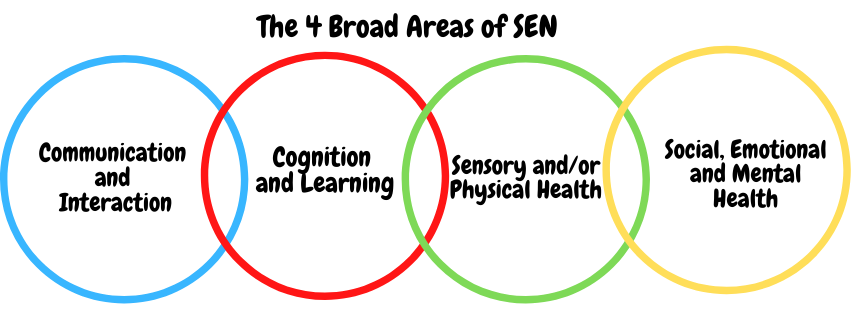 Communication and Interaction Strategies to support children with these needs include:Cognition and Learning Strategies to support children with these needs include:Sensory/Physical Strategies to support children with these needs include:Social, Emotional and Mental Health Strategies to support children with these needs include:What training is provided for staff supporting children with SEND? How do we support transition in our school? Transition within classes/key stages: ​Transition to Secondary settings: ​Where can I get further information about services for my child? The Local OfferWhat key school documents refer to support and provision for pupils with SEND?SEND Policy​Admissions Policy​Supporting Pupils with Medical Needs Policy​Accessibility Plan​Accessibility​Activities Outside of School​What to do if you have a complaint, a compliment, or a query. The school details and relevant contacts​Name of school SEND governor. 